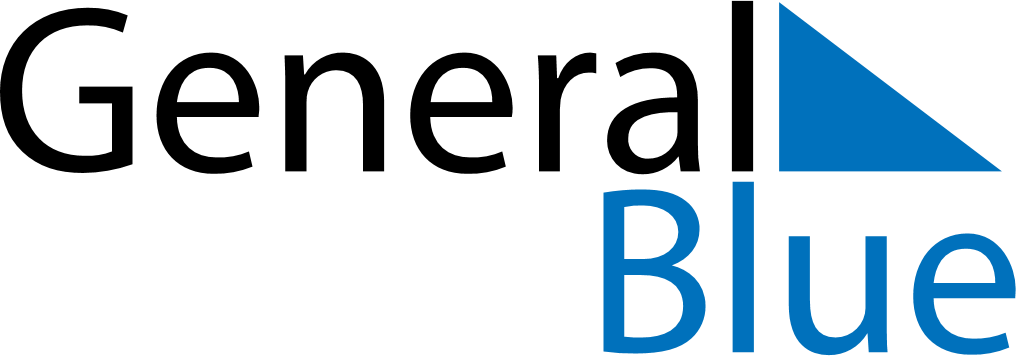 March 2024March 2024March 2024March 2024March 2024March 2024March 2024Marshalltown, Iowa, United StatesMarshalltown, Iowa, United StatesMarshalltown, Iowa, United StatesMarshalltown, Iowa, United StatesMarshalltown, Iowa, United StatesMarshalltown, Iowa, United StatesMarshalltown, Iowa, United StatesSundayMondayMondayTuesdayWednesdayThursdayFridaySaturday12Sunrise: 6:46 AMSunset: 6:01 PMDaylight: 11 hours and 14 minutes.Sunrise: 6:45 AMSunset: 6:02 PMDaylight: 11 hours and 17 minutes.34456789Sunrise: 6:43 AMSunset: 6:03 PMDaylight: 11 hours and 20 minutes.Sunrise: 6:41 AMSunset: 6:04 PMDaylight: 11 hours and 23 minutes.Sunrise: 6:41 AMSunset: 6:04 PMDaylight: 11 hours and 23 minutes.Sunrise: 6:40 AMSunset: 6:06 PMDaylight: 11 hours and 25 minutes.Sunrise: 6:38 AMSunset: 6:07 PMDaylight: 11 hours and 28 minutes.Sunrise: 6:36 AMSunset: 6:08 PMDaylight: 11 hours and 31 minutes.Sunrise: 6:35 AMSunset: 6:09 PMDaylight: 11 hours and 34 minutes.Sunrise: 6:33 AMSunset: 6:10 PMDaylight: 11 hours and 37 minutes.1011111213141516Sunrise: 7:31 AMSunset: 7:11 PMDaylight: 11 hours and 40 minutes.Sunrise: 7:30 AMSunset: 7:13 PMDaylight: 11 hours and 42 minutes.Sunrise: 7:30 AMSunset: 7:13 PMDaylight: 11 hours and 42 minutes.Sunrise: 7:28 AMSunset: 7:14 PMDaylight: 11 hours and 45 minutes.Sunrise: 7:26 AMSunset: 7:15 PMDaylight: 11 hours and 48 minutes.Sunrise: 7:25 AMSunset: 7:16 PMDaylight: 11 hours and 51 minutes.Sunrise: 7:23 AMSunset: 7:17 PMDaylight: 11 hours and 54 minutes.Sunrise: 7:21 AMSunset: 7:18 PMDaylight: 11 hours and 57 minutes.1718181920212223Sunrise: 7:19 AMSunset: 7:19 PMDaylight: 12 hours and 0 minutes.Sunrise: 7:18 AMSunset: 7:21 PMDaylight: 12 hours and 2 minutes.Sunrise: 7:18 AMSunset: 7:21 PMDaylight: 12 hours and 2 minutes.Sunrise: 7:16 AMSunset: 7:22 PMDaylight: 12 hours and 5 minutes.Sunrise: 7:14 AMSunset: 7:23 PMDaylight: 12 hours and 8 minutes.Sunrise: 7:13 AMSunset: 7:24 PMDaylight: 12 hours and 11 minutes.Sunrise: 7:11 AMSunset: 7:25 PMDaylight: 12 hours and 14 minutes.Sunrise: 7:09 AMSunset: 7:26 PMDaylight: 12 hours and 17 minutes.2425252627282930Sunrise: 7:07 AMSunset: 7:27 PMDaylight: 12 hours and 20 minutes.Sunrise: 7:06 AMSunset: 7:29 PMDaylight: 12 hours and 22 minutes.Sunrise: 7:06 AMSunset: 7:29 PMDaylight: 12 hours and 22 minutes.Sunrise: 7:04 AMSunset: 7:30 PMDaylight: 12 hours and 25 minutes.Sunrise: 7:02 AMSunset: 7:31 PMDaylight: 12 hours and 28 minutes.Sunrise: 7:00 AMSunset: 7:32 PMDaylight: 12 hours and 31 minutes.Sunrise: 6:59 AMSunset: 7:33 PMDaylight: 12 hours and 34 minutes.Sunrise: 6:57 AMSunset: 7:34 PMDaylight: 12 hours and 37 minutes.31Sunrise: 6:55 AMSunset: 7:35 PMDaylight: 12 hours and 39 minutes.